Цель: изготовление корзиночки в процессе совместной деятельности детей и воспитателя. Задачи:   развивать навыки работы с бумагой, картоном, выполнения аккуратных точных сгибов; совершенствовать мелкую моторику рук и зрительно-двигательную координацию;воспитывать аккуратность, умение находить нестандартные решения творческих задач.Необходимые материалы:  цветной картон цветная бумага простые карандаши  клей ПВА линейканожницыХод работы:Расчертить картон на 9 одинаковых квадратов. Оставшийся картон не выбрасываем, он нам ещё пригодится!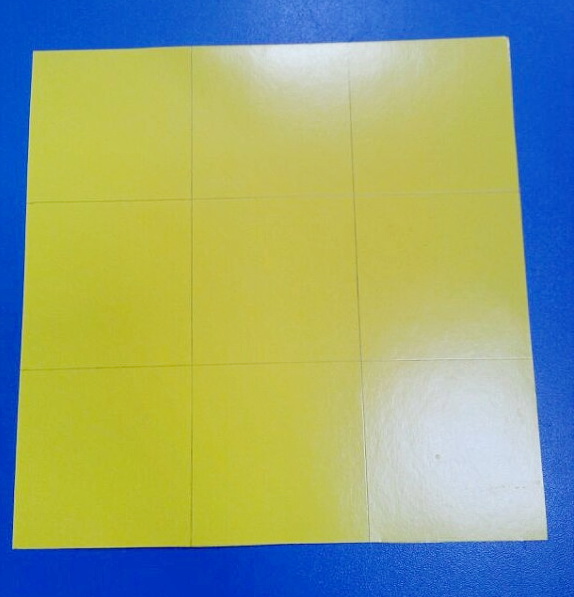 Сгибаем картон по начерченным линиям. С двух противоположных сторон делаем разрезы по начерченным линиям до сгиба. 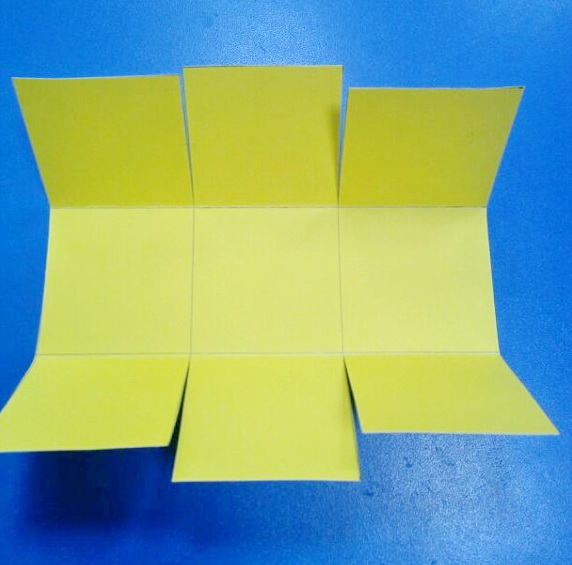 С одной стороны, где сделаны разрезы, к центральному квадрату приклеиваем левый квадрат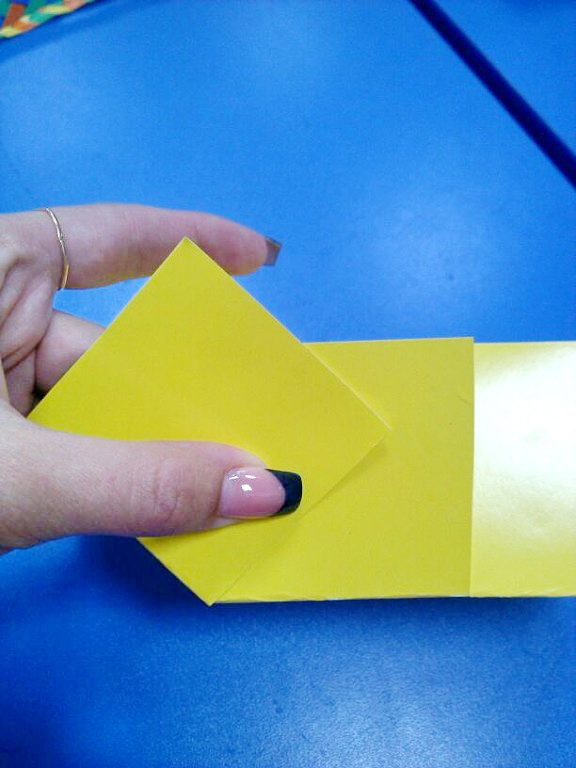 Затем правый.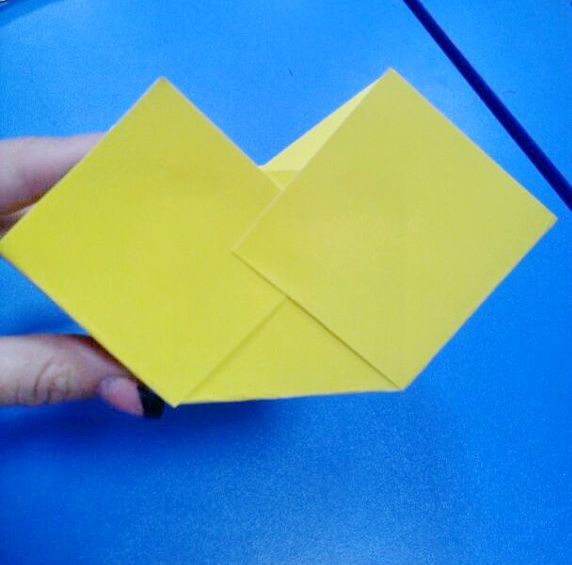 То же самое делаем с противоположной стороны Из оставшегося картона нарезаем полоски шириной 0,5 см. Из полученных полосок плетём косичку.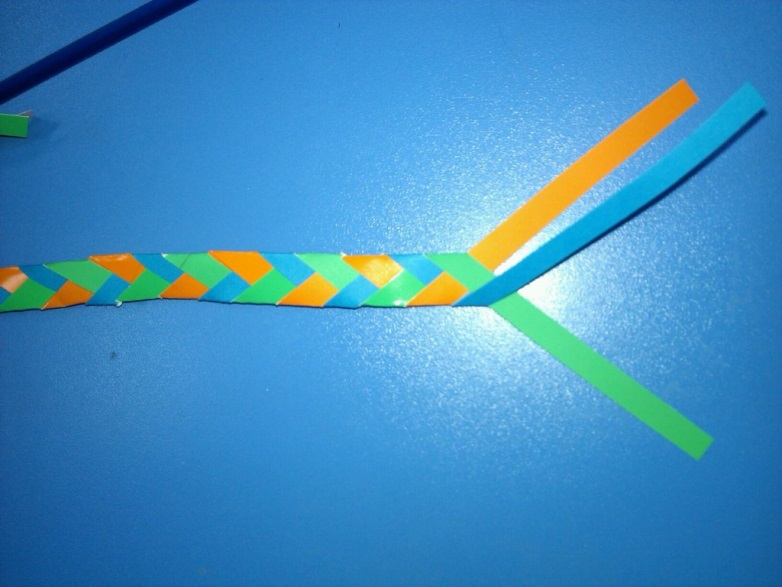 Ручки для наших корзинок готовы. 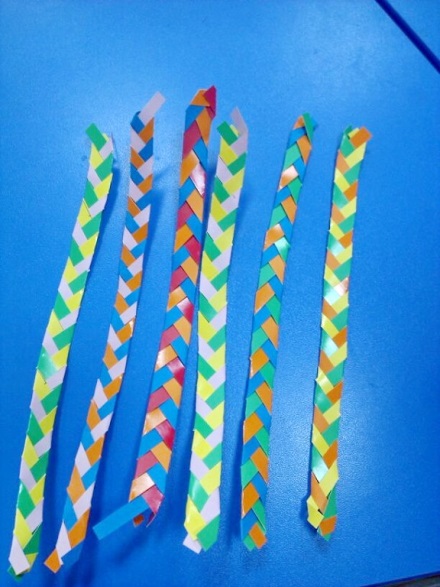 Приклеиваем ручки к корзиночке с внутренней стороны.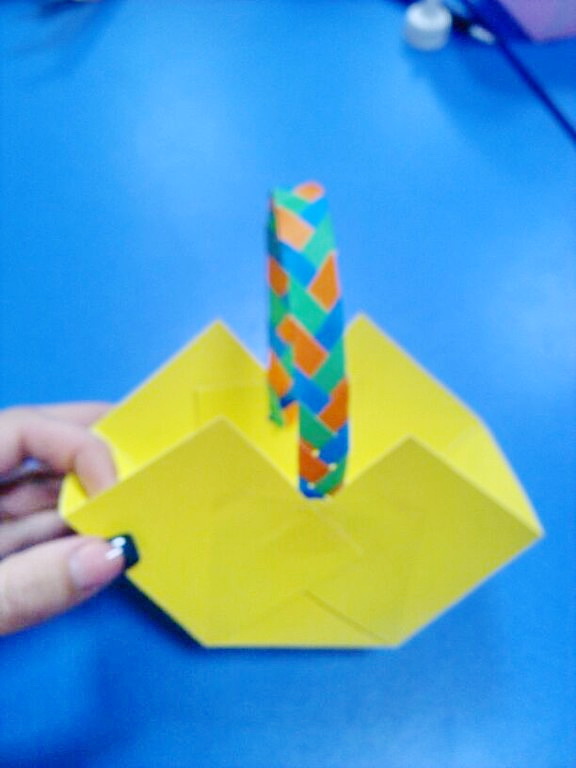  Из цветной бумаги вырезаем разнообразные цветочки для декорирования корзинки.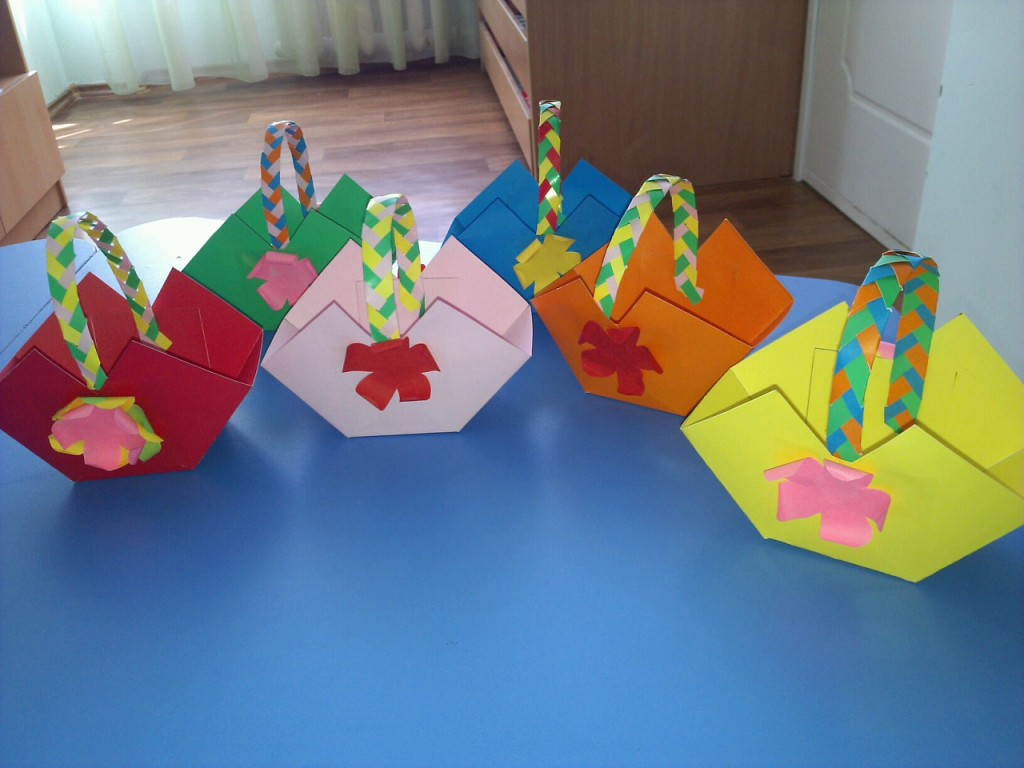  Применение корзиночек:Салфетница.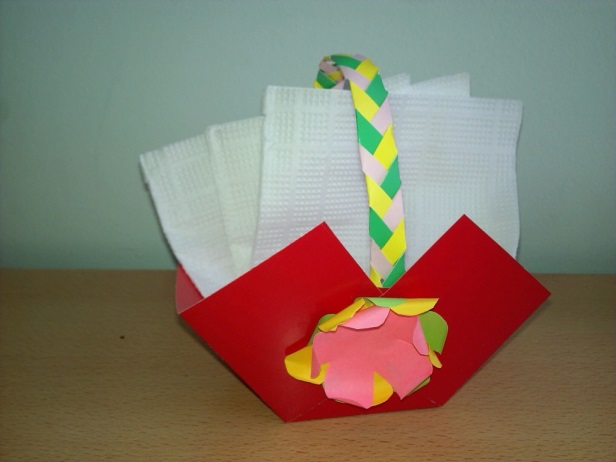 Подставка для карандашей          или клея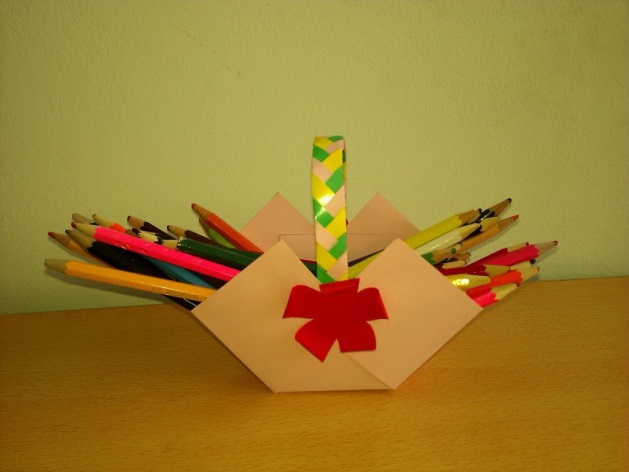 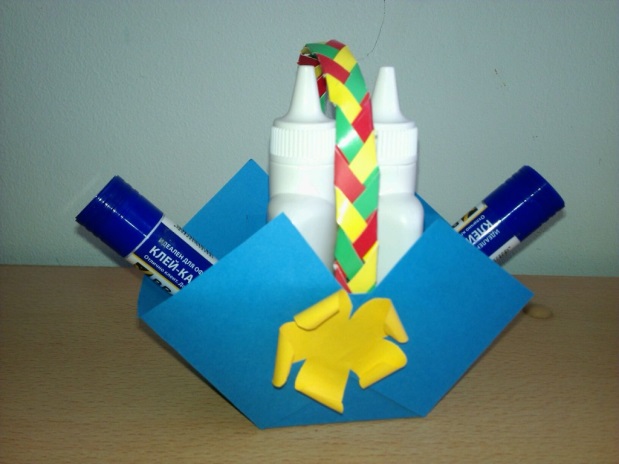 Вазочка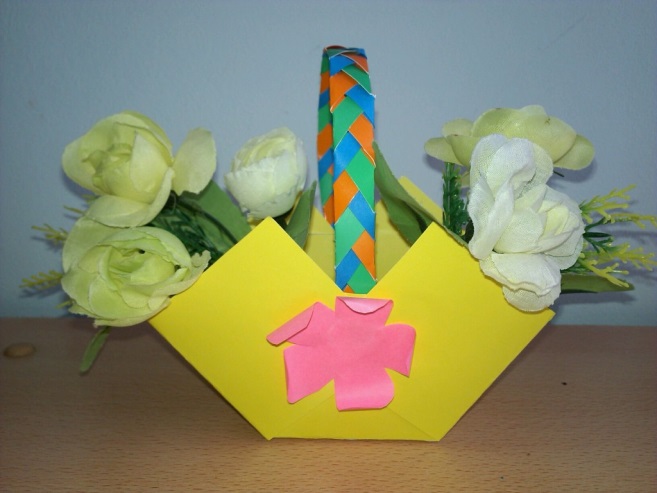 